Открытый урок  резьба по дереву с учащимися 1 классаПреподаватель ДПИ Лонгортов Л.П.Тема: «Создание на материале вариантов композиций, с применением освоенных  элементов геометрической резьбы».Цель: Применение  освоенных  различных  видов орнамента   и  технических приемов исполнения  их выразительных возможностей, необходимых для воплощения художественного замысла.Задачи урока:Учить составлять узоры. Учить резать узоры из двугранных выемок и треугольников. Ознакомить с правилами техники безопасности.Развивать эстетические чувства и художественную инициативу.Воспитывать творчество, трудолюбие и самостоятельность, умение видеть красоту и воплощать ее в своем изделии. формировать поисковую деятельность, самостоятельное продуктивное  мышление; Форма работы: индивидуальная.Тип урока: комбинированный.Методы обучения:  творческий, индивидуальная работа, репродуктивный.Методы работы: опрос учащихся, объяснение, работа над эскизами.Приемы преподавания: беседа, объяснение, постановка вопросов, демонстрация.Зрительный ряд: репродукции с книг, журналов, работы из фонда школы, работы по композиции  студентов  ЯМК г.Салехард, видеоряд  художественных  работ художников резчиков по дереву.Материалы для работы: материалы по выбору (бумага, тонированная бумага, карандаши разной твердости, дерево - заготовки для резьбы, разметочный инструмент, режущие инструменты: нож косяк,  штихеля, стамеска.План урока.Организационный момент – 3 мин.Вводная беседа – 3 мин.Введение   материала – 7 минСамостоятельная работа учащихся – 25 мин. Подведение итогов урока – 2 мин.Вопросы для закрепления изученного материала.Организационный момент. Подготовка учащихся к работе на уроке.2. Вводная беседа. Повторение пройденного материала.  Учащимся задаются вопросы:Какие   элементы геометрической резьбы  мы знаем?Ребята, сегодня мы будем выполнять геометрическую резьбу. Как можно объяснить, что такое «геометрическая резьба»?Ребята, мы на прошлом уроке выполнили эскизы  изделий.  Какой  элемент резьбы вы применили?3. Введение   материала. Объяснение нового материала. Геометрическая (трехгранно – выемчатая) резьба представляет собой вырезанные элементы из треугольников, квадратов, окружностей. Тема нашего урока: «Создание на материале вариантов композиций, с применением освоенных элементов геометрической резьбы».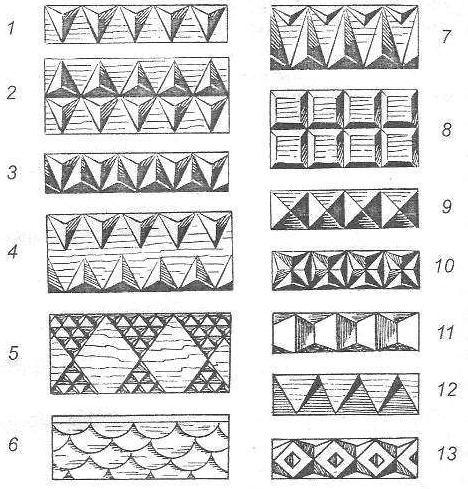 Геометрическая резьба является самым простым и наиболее древним видом резьбы, при выполнении такой резьбы вам понадобится всего один нож-косяк. Традиционно такой вид резьбы применяли для украшения разделочных досок, рубелей, прялок домашней утвари т.е. тех предметов, которые имели плоскую поверхность. Неглубокие выемки такой резьбы являются одним из ее достоинств и позволяют использовать такой тип довольно широко, геометрическим этот тип назван из-за того что, здесь используются только геометрические фигуры (треугольник, ромб, квадрат и т.д.). Сам узор возникает из различных сочетаний фигурВсе элементы геометрической резьбы представляют собой сочетание треугольников, вырезанных в определенной последовательности.Резцы различают по профилю и ширине полотна. Они могут быть прямыми и полукруглыми различных сечений радиусов. Передняя часть прямого резца должна быть правильной плоской формы без царапин и вмятин. Резцы бывают отлогие, средние и крутые. Форму полукруглого резца определяют радиусом изгиба полотна, а размер – шириной полотна.Прямые резцы применяются для прорубки контура орнамента, зачистки фона и других работ.Резцы – косяки применяются в основном для геометрической резьбы.Полукруглые резцы – основной инструмент при выполнении всех видов резьбы. Ими обрабатывают выпуклые и вогнутые поверхности.Уголки служат для прорезания линий и жилок.  Преподаватель демонстрирует способы выполнения резьбы. 4. Самостоятельная работа учащихся по выполнению рельефа в технике «геометрическая резьба».    Задание выполняется по заранее выполненному рисунку композиции. Главный акцент делается на умении подбора инструмента, технического  приема  исполнения,  которые наиболее ярко и выразительно раскроет  авторский замысел,  состояние изображаемого орнамента. Во время практической работы учитель делает целевые обходы:-контроль организации рабочих мест;-контроль правильности выполнения приемов работы;-оказание помощи учащимся, испытывающим затруднения;- контроль объема и качества выполненной работы. 5.Подведение итогов урока.                                                                                                                            Демонстрация. Анализ и оценка работ учащихся.Вопросы на закрепление темы:1.В чём особенность техники  «геометрическая резьба»?2. Где можно использовать геометрический орнамент?